Tikka masala og naan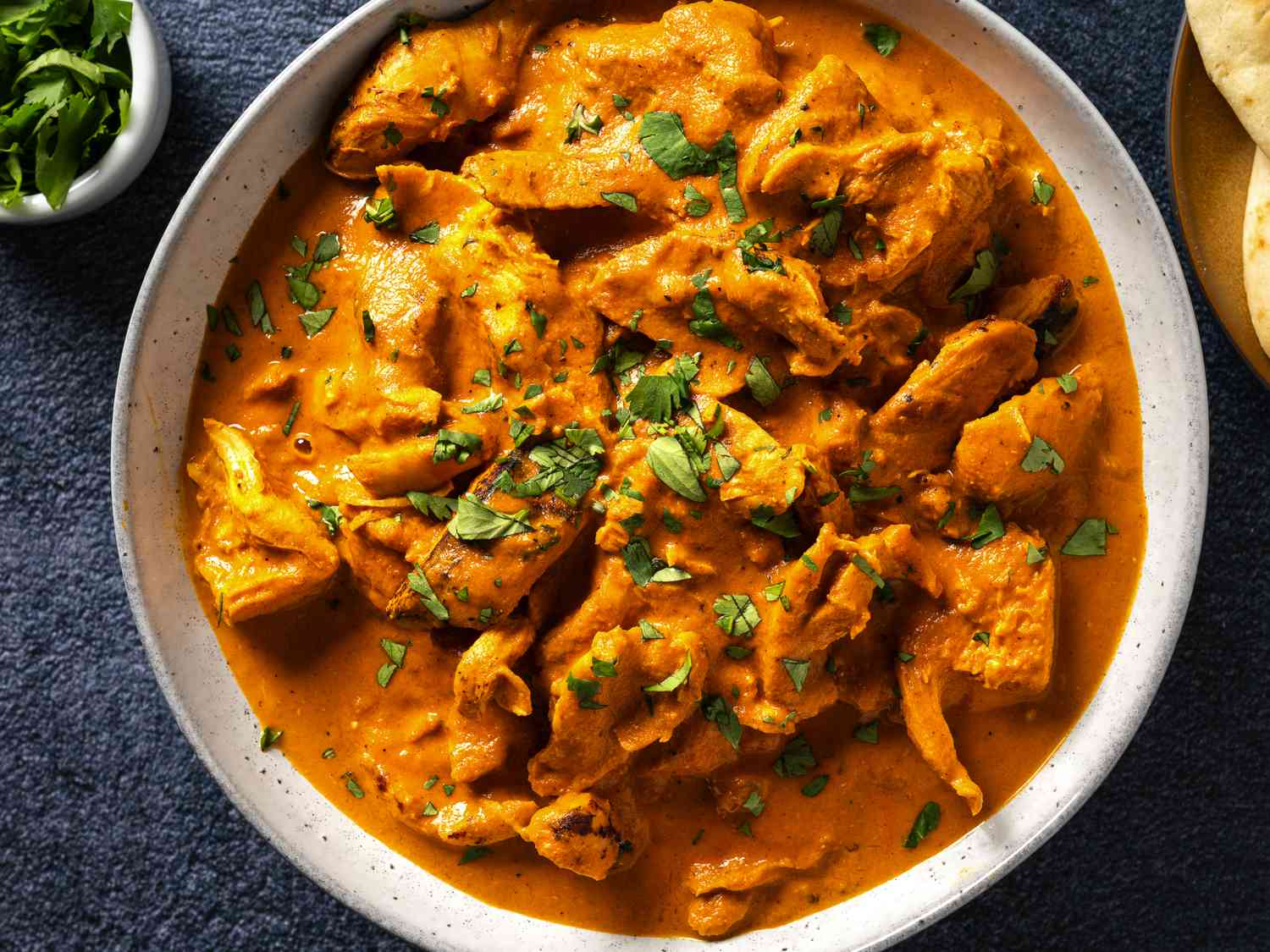 Ingredienser:	Tikka Masala:1 kyllingbryst1 boks kikerter	1 ss smør til steking1 chilli3 stk vårløk1-2 fedd hvitløksfedd1 ss raspet, fersk ingefær2 ts garam masala1 ts spisskummen1 ts gurkemeie3 dl Creme Fraiche3 ss tomatpureFremgangsmåte:Tikka Masala:Del kyllingen i biter og vask kikertene. Brun kyllingen i smør på middels varme. Når kyllingen er brunet har du kikertene i samme panne.Rens og hakk chilli, vårløk, og koriander.Rasp ingefær og hvitløk. Ha chilli, vårløk og hvitløk i pannen med kylling og kikerter. Ha ingefær og garam masala i stekepannen.Ha creme fraiche og tomatpure, og la småkoke i 5 min.Ha koriander på toppen rett før du serverer.NaanIngredienser:1 ss varmt vann (37 grader)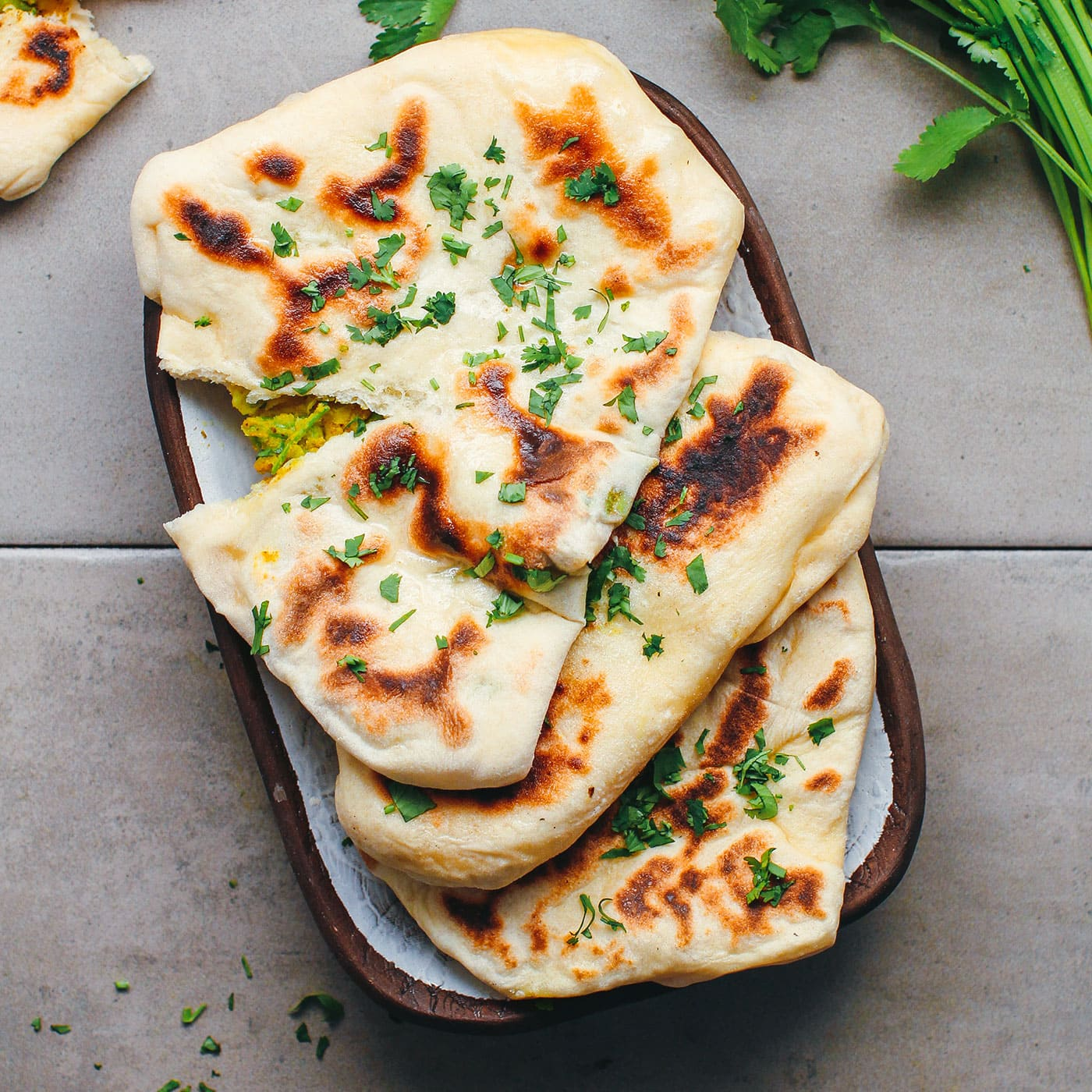 ½ ts sukker1 ts tørr gjær3,5 dl mel¼ ts salt0,3 dl olivenolje0,4 dl naturell youghurt0,75 dl varmt vann1 ss smør1 ss olivenoljeLitt koriander2 hvitløksfeddFremgangsmåteHa varmt vann, sukker og gjær i en liten bolle, bland og la stå i 5-10 min (skal ha begynt å få skum). Ha mel, olje, yoghurt, varmt vann, salt og gjærmixen i en bolle og bland godt. Kna i ca 10-15 min før du lar den heve til ca dobbel størrelse.Del opp i 4-6 biter og kjevle ut til tynne brød.Finn fram en stekepanne og varm opp på medium til varm varme, stek til det kommer bobler før du snur. Smelt smør og ha olivenolje og hvitløk oppi. Tilsett koriander til slutt.Pensle de ferdige naanene med hvitløkssmøret.